Committee: UN Women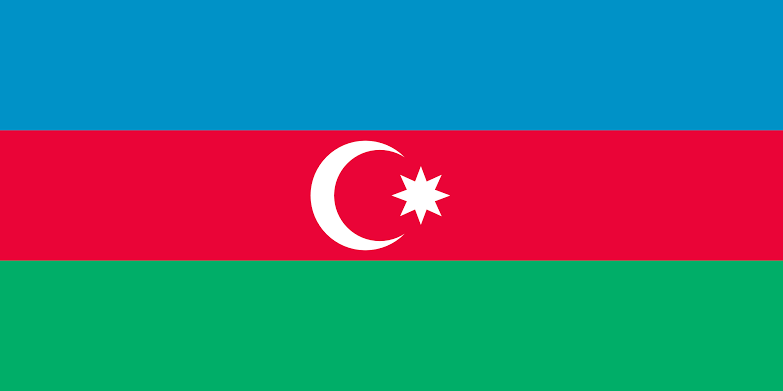 Topic:Elimination of the Raising Domestic Violence during Covid-19 PandemicDelegation: AzerbaijanDelegate: Rüya Yılmaz      As we all know domestic violence is one of the biggest problem in the world.1 out of every 4 women will experience domestic violence. Every year 7 million women are the victims of domestic violence. Also violence increased in the pandemic. Everyone had to stay at home. Pandemic also affected the economy because of the quarantine. Everyone was at home,nobody was working,so there were big economic crises. This affected most people badly. Everyone got stressed for these and they blowed off steam by their children or their wifes. A woman who experienced violence before had to stay at home with her husband and this killed some women.     Our country also affected these incidents. 43% women experienced violence and the %29 women experienced by their husbands. In 2017 1221 women experienced violence in Azerbaijan and 915 of them were women.The 9 victims’ ages were under the 18. In 2018, 2 women wanted to kill them when they experienced domestic violence. Again,because of the domestic violence,947 victims damaged. As a result of 2018 crimes 1175 victims got injured.     Our country is going to establish regulations for these. Like we are going to imprison the abusers and we will educate them in there. If we wont work on it,women will continue to be killed.